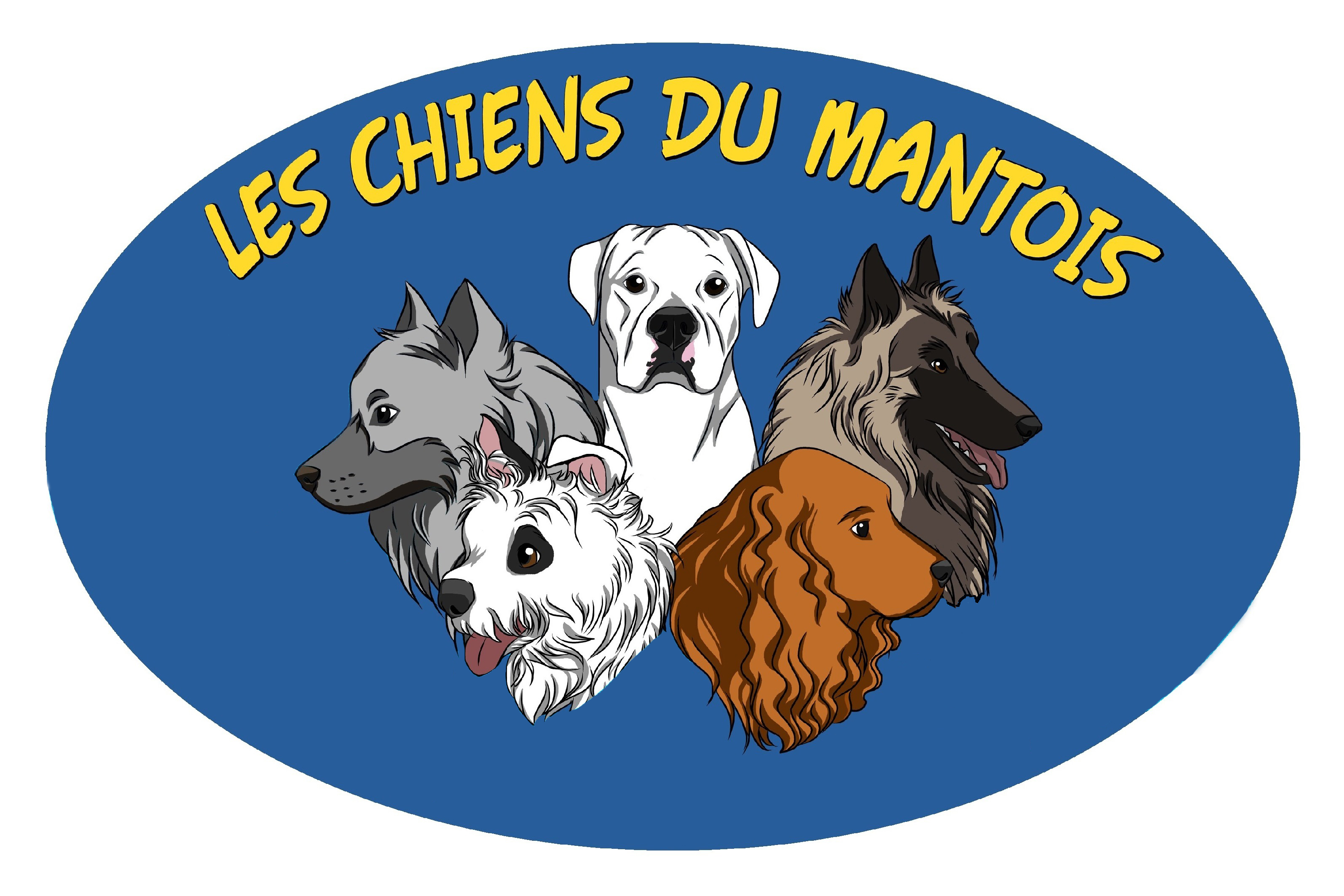 CROQUETTESCalendrier 2019Commande / LivraisonEn juin pensez à vos commandes pour juillet et aoutDes facilités de paiement vous seront accordéesJANVIERCommande 12 janvierLivraison 19 janvierJUILLETPas de commandeClub ferméFEVRIERCommande 16 févrierLivraison 22 févrierAOUTPas de commandeClub ferméMARSCommande 16 marsLivraison 22 marsSEPTEMBRECommande 14 septembreLivraison 21 septembreAVRILCommande 12 avrilLivraison 19 avrilOCTOBRECommande 12 octobreLivraison 19 octobreMAICommande 11 maiLivraison 18 maiNOVEMBRECommande 16 novembreLivraison 23 novembreJUINCommande 15 juinLivraison 22 juinDECEMBRECommande 14 décembreLivraison 21 décembre